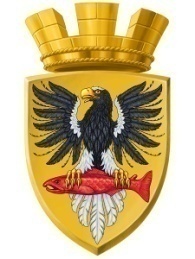                           Р О С С И Й С К А Я   Ф Е Д Е Р А Ц И ЯКАМЧАТСКИЙ КРАЙП О С Т А Н О В Л Е Н И ЕАДМИНИСТРАЦИИ ЕЛИЗОВСКОГО ГОРОДСКОГО ПОСЕЛЕНИЯот 06.09.2016					        № 759-п       г. Елизово	Руководствуясь п.2 ст. 3.3 Федерального закона от 25.10.2001 N 137-ФЗ "О введении в действие Земельного кодекса Российской Федерации", ст. 39.15, ст. 39.20, ст. 11.10 Земельного кодекса Российской Федерации, Федеральным законом от 06.10.2003 N 131-ФЗ "Об общих принципах организации местного самоуправления в Российской Федерации", Постановлением Правительства Российской Федерации от 19.11.2014 № 1221 «Об утверждении Правил присвоения, изменения и аннулирования адресов», Уставом Елизовского городского поселения, принимая во внимание выписку из ЕГРП, удостоверяющую проведенную государственную регистрацию прав на объект жилой дом, запись регистрации 41-41/001-41/002/002/2016-3798/2, на основании заявления Нечаева В.П. ПОСТАНОВЛЯЮ1. Предварительно согласовать предоставление в собственность за плату  Нечаеву Вячеславу Петровичу, проживающему по адресу: г. Елизово, ул. Камчатская, д.21, паспорт серия XXXX №XXXXXX, земельного участка формируемого согласно приложенной схеме.2. Утвердить прилагаемую схему расположения земельного участка на кадастровом плане территории, формируемого из земель государственной собственности в кадастровом квартале 41:05:0101007 площадь земельного участка - 1884 кв. м; территориальная зона - зона застройки индивидуальными жилыми домами (Ж1);разрешенное использование – индивидуальные жилые дома;категория земель - земли населенных пунктов. 3. Присвоить адрес формируемому земельному участку.3.1. Адрес земельного участка считать: Россия, Камчатский край, Елизовский муниципальный район, Елизовское городское поселение, Елизово г., Камчатская ул., 21. 4. Нечаеву В.П. обеспечить в отношении вышеназванного земельного участка выполнение кадастровых работ, постановку на государственный кадастровый учет.5. Данное решение о предварительном согласовании предоставлении земельного участка действительно в течение 2 лет со дня его принятия.6. Управлению делами администрации Елизовского городского поселения  разместить настоящее постановление в информационно – телекоммуникационной сети «Интернет» на официальном сайте администрации Елизовского городского поселения.7. Настоящее постановление вступает в силу после официального опубликования (обнародования).8. Контроль за исполнением настоящего постановления возложить на руководителя Управления архитектуры и градостроительства администрации Елизовского городского поселения.Глава администрации Елизовского городского поселения                                                                       Д.Б. ЩипицынО предварительном согласовании предоставления в собственность за плату земельного участка Нечаеву В.П., об утверждении схемы расположения земельного участка на кадастровом плане территории, о присвоении адреса формируемому земельному участку